Об утверждении Плана мероприятий («дорожной карты») регионального проекта «Спорт норма жизни», по достижению целевых показателей в сфере физической культуры и спорта в Свечинском муниципальном округе Кировской областиВ целях реализации Указа Президента Российской Федерации от 21.07.2020  № 474 «О национальных целях развития Российской Федерации на период до 2030 года», для достижения целевых показателей регионального  проекта «Спорт – норма жизни», для достижения целевых показателей  в сфере физической культуры и спорта в Свечинском муниципальном округе Кировской области администрация Свечинского муниципального округа ПОСТАНОВЛЯЕТ: Утвердить план мероприятий («дорожную карту»), обеспечивающих достижение целевых показателей в сфере физической культуры и спорта в Свечинском муниципальном округе Кировской области регионального  проекта «Спорт – норма жизни», установленных Указом  Президента Российской Федерации от 21.07.2020  № 474 «О национальных целях развития Российской Федерации на период  до 2030 года», (далее – «дорожная карта»). План прилагается.Управлению образования, спорта и молодёжной политики администрации Свечинского муниципального округа Кировской области обеспечить выполнение мероприятий по достижению установленных целевых показателей «дорожной карты» согласно приложению  к настоящему постановлению.Считать утратившим силу следующие постановления администрации Свечинского района Кировской области: от  05.08.2019 № 480 «Об утверждении Плана мероприятий («дорожной карты») регионального проекта «Спорт норма жизни», по достижению целевых показателей в сфере физической культуры и спорта в Свечинском районе»;от 27.11.2019 № 711 «О внесении изменений в постановление администрации Свечинского района от 05.08.2019 № 480».Первый заместитель главы администрации Свечинского муниципального округапо социальным вопросам                             Г.С. ГоголеваУТВЕРЖДЕНАпостановлением администрации Свечинского муниципального округа 							от  04.02.2021  №  111Дорожная картаплан мероприятий регионального проекта «Спорт – норма жизни»,по достижению целевых показателей  в сфере физической культуры и спорта в Свечинском муниципальном округе Кировской области1. Цели разработки "дорожной карты":-создание благоприятных условий для привлечения различных слоев населения к систематическим занятиям физической культурой и спортом;-совершенствование системы проведения спортивных соревнований, мероприятий;-развитие материально-технической спортивной базы для населения.2.Ожидаемые результаты реализации "дорожной карты":-повышение роли и вклада физической культуры и спорта в социально-экономическое развитие района, что позволит достигнуть к 2030 году:-увеличения доли граждан, систематически занимающихся физической культурой и спортом, в общей численности населения Свечинского муниципального округа Кировской области в возрасте 3-79 лет до 70%;-увеличения доли детей и молодежи (3 - 29 лет), систематически занимающихся физической культурой и спортом, в общей численности детей и молодежи  до 92,0%;-увеличения доли граждан среднего возраста (женщины: 30-54 лет; мужчины: 30-59 лет),  систематически занимающихся физической культурой и спортом, в общей численности граждан среднего возраста до 70%;-увеличения доли граждан старшего возраста (женщины: 55-79 лет; мужчины: 60-79 лет), систематически занимающихся физической культурой и спортом, в общей численности граждан старшего возраста до 19%;-повышения уровня обеспеченности населения спортивными сооружениями исходя из единовременной пропускной способности до 56,0%;3.Основные количественные характеристики системы физической культуры и спорта в Свечинском муниципальном округе Кировской области4. Мероприятия по повышению эффективности  и  достижению целевых показателей  в сфере физической культуры и спорта в Свечинском муниципальном округе Кировской области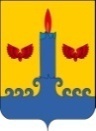 АДМИНИСТРАЦИЯ  СВЕЧИНСКОГО МУНИЦИПАЛЬНОГО ОКРУГА  КИРОВСКОЙ  ОБЛАСТИПОСТАНОВЛЕНИЕзаседания по установлению стажа муниципальной службыАДМИНИСТРАЦИЯ  СВЕЧИНСКОГО МУНИЦИПАЛЬНОГО ОКРУГА  КИРОВСКОЙ  ОБЛАСТИПОСТАНОВЛЕНИЕзаседания по установлению стажа муниципальной службыАДМИНИСТРАЦИЯ  СВЕЧИНСКОГО МУНИЦИПАЛЬНОГО ОКРУГА  КИРОВСКОЙ  ОБЛАСТИПОСТАНОВЛЕНИЕзаседания по установлению стажа муниципальной службыАДМИНИСТРАЦИЯ  СВЕЧИНСКОГО МУНИЦИПАЛЬНОГО ОКРУГА  КИРОВСКОЙ  ОБЛАСТИПОСТАНОВЛЕНИЕзаседания по установлению стажа муниципальной службы04.02.2021№111пгт Свеча пгт Свеча пгт Свеча пгт Свеча № п/пНаименование показателяЕдиницаизмеренияИсточникинформации Значение показателяЗначение показателяЗначение показателяЗначение показателяЗначение показателяЗначение показателяЗначение показателя№ п/пНаименование показателяЕдиницаизмеренияИсточникинформации 2019год2020год2021год2022год2023год2024год2030 год1Создание благоприятных условий для привлечения различных слоев населения к систематическим занятиям физической культурой и спортомСоздание благоприятных условий для привлечения различных слоев населения к систематическим занятиям физической культурой и спортомСоздание благоприятных условий для привлечения различных слоев населения к систематическим занятиям физической культурой и спортомСоздание благоприятных условий для привлечения различных слоев населения к систематическим занятиям физической культурой и спортомСоздание благоприятных условий для привлечения различных слоев населения к систематическим занятиям физической культурой и спортомСоздание благоприятных условий для привлечения различных слоев населения к систематическим занятиям физической культурой и спортомСоздание благоприятных условий для привлечения различных слоев населения к систематическим занятиям физической культурой и спортомСоздание благоприятных условий для привлечения различных слоев населения к систематическим занятиям физической культурой и спортомСоздание благоприятных условий для привлечения различных слоев населения к систематическим занятиям физической культурой и спортомСоздание благоприятных условий для привлечения различных слоев населения к систематическим занятиям физической культурой и спортом1.1Доля жителей района, систематически занимающихся физической культурой и спортом, в общей численности населения муниципального округа%Показатели статистического наблюдения33,138,142,147,251,756,070,01.2.Доля детей и молодежи (3 - 29 лет), систематически занимающихся физической культурой и спортом, в общей численности детей и молодежи  %Показатели статистического наблюдения71,475,689,690,091,092,092,01.3.доля граждан среднего возраста (женщины: 30-54 лет; мужчины: 30-59 лет),  систематически занимающихся физической культурой и спортом, в общей численности граждан среднего возраста %Показатели статистического наблюдения35,237,938,040,045,055,070,01.4.Доля граждан старшего возраста (женщины: 55-79 лет; мужчины: 60-79 лет), систематически занимающихся физической культурой и спортом, в общей численности граждан старшего возраста %Показатели статистического наблюдения1,511,912,013,016,019,019,02Развитие инфраструктуры сферы физической культуры и спорта  Развитие инфраструктуры сферы физической культуры и спорта  Развитие инфраструктуры сферы физической культуры и спорта  Развитие инфраструктуры сферы физической культуры и спорта  Развитие инфраструктуры сферы физической культуры и спорта  Развитие инфраструктуры сферы физической культуры и спорта  Развитие инфраструктуры сферы физической культуры и спорта  Развитие инфраструктуры сферы физической культуры и спорта  Развитие инфраструктуры сферы физической культуры и спорта  Развитие инфраструктуры сферы физической культуры и спорта  2.1.Уровень обеспеченности граждан спортивными сооружениями исходя из единовременной пропускной способности %Показатели статистического наблюдения49,643,850,5515252,556,0№ п/пНаименование мероприятияОтветственный исполнительСрок реализации (годы)Срок реализации (годы)РезультатСоздание благоприятных условий для привлечения различных слоев населения к систематическим занятиям физической культурой и спортомСоздание благоприятных условий для привлечения различных слоев населения к систематическим занятиям физической культурой и спортомСоздание благоприятных условий для привлечения различных слоев населения к систематическим занятиям физической культурой и спортомСоздание благоприятных условий для привлечения различных слоев населения к систематическим занятиям физической культурой и спортомСоздание благоприятных условий для привлечения различных слоев населения к систематическим занятиям физической культурой и спортомСоздание благоприятных условий для привлечения различных слоев населения к систематическим занятиям физической культурой и спортом1.1.Организация и проведение физкультурных и комплексных мероприятий среди всех возрастных групп населения районаУправление образования, спорта и молодежной политики администрации Свечинского муниципального округа, образовательные учреждения района, МОУДО Дом детского творчества, совет ветерановУправление образования, спорта и молодежной политики администрации Свечинского муниципального округа, образовательные учреждения района, МОУДО Дом детского творчества, совет ветеранов2019-2030Увеличение численности  населения  района занимающихся физической культурой и спортом1.2.Организация и проведение мероприятий, посвященных памятным и знаменательным датамУправление образования, спорта и молодежной политики администрации Свечинского муниципального округа, МОУДО Дом детского творчестваУправление образования, спорта и молодежной политики администрации Свечинского муниципального округа, МОУДО Дом детского творчества2019-2030Увеличение численности населения района участвующего физкультурно-спортивных мероприятиях, сохранение культурных традиций, пропаганда здорового образа жизни1.3.Организация и проведения районных конкурсов по направлениям отрасли и повышение их значимости.Управление образования, спорта и молодежной политики администрации Свечинского муниципального округаУправление образования, спорта и молодежной политики администрации Свечинского муниципального округа2019-2030Ежегодное проведение конкурсов в количестве не менее пяти среди физкультурно-спортивных организаций района1.4.Разработать механизм взаимодействия учреждений муниципального округа в части реализации спортивно-массовых мероприятий Управление образования, спорта и молодежной политики администрации Свечинского муниципального округаУправление образования, спорта и молодежной политики администрации Свечинского муниципального округа2019-2030Увеличение численности населениев мероприятиях1.5.Поощрение одаренных детей учащихся в образовательных учреждений района за достижения в области физической культуры и спорта- грант Депутата Законодательного Собрания Кировской области С.Н.Киселева Администрация Свечинского муниципального округаАдминистрация Свечинского муниципального округаежегодноПоощрение достижений  в области физической культуры и спорта1.6.Организация работы по присвоению массовых спортивных разрядов, установленных Положением о Единой всероссийской спортивной классификацииАдминистрация Свечинского муниципального округаАдминистрация Свечинского муниципального округаежегодноУвеличение числа граждан, занимающихся спортом, повышение уровня спортивного мастерства1.7.Обеспечение информационной открытости, интернет-ресурсах и печатных изданияхАдминистрация Свечинского муниципального округаАдминистрация Свечинского муниципального округаеженедельноДоступ жителей муниципального округа реализации муниципальной политики в сфере физической культуры и спорта1.8.Пропаганда здорового образа жизни, направленной на продвижение ценностей физической культуры и здорового образа жизни среди населения Свечинского муниципального округаАдминистрация Свечинского муниципального округа, УОС и МП администрации Свечинского муниципального округаАдминистрация Свечинского муниципального округа, УОС и МП администрации Свечинского муниципального округаеженедельноРазмещение в средствах массовой информации о проведение мероприятий в сфере физической культуры и спорта, разработка информационных материалов1.9.Организация и проведение заседаний общественных, коллегиальных органов, трудовых коллективов осуществляющих  физкультурно-оздоровительную работу на территории муниципального округаАдминистрация Свечинского муниципального округаАдминистрация Свечинского муниципального округа2019-2030Привлечение юридических и физических лиц к реализации вопросов развития  отрасли в муниципальном округе1.10.Организация и проведение семинаров - совещаний с руководителями и специалистами учреждений спортивной направленности.Управление образования, спорта и молодежной политики администрации Свечинского муниципального округа , МОУДО Дом детского творчестваУправление образования, спорта и молодежной политики администрации Свечинского муниципального округа , МОУДО Дом детского творчества2019-2030Повышение уровня квалификации руководителей и специалистов учреждения.1.11.Ведение базы данных об организациях, оказывающих физкультурно- оздоровительные и спортивные услуги жителям муниципального округаУправление образования, спорта и молодежной политики администрации Свечинского муниципального округаУправление образования, спорта и молодежной политики администрации Свечинского муниципального округа2019-2030Актуализация информации об организациях, оказывающих физкультурно - оздоровительные и спортивные услуги жителям муниципального округа2.  Повышение эффективности работы организаций, реализующих дополнительные общеобразовательные программы физкультурно-спортивной направленности2.  Повышение эффективности работы организаций, реализующих дополнительные общеобразовательные программы физкультурно-спортивной направленности2.  Повышение эффективности работы организаций, реализующих дополнительные общеобразовательные программы физкультурно-спортивной направленности2.  Повышение эффективности работы организаций, реализующих дополнительные общеобразовательные программы физкультурно-спортивной направленности2.  Повышение эффективности работы организаций, реализующих дополнительные общеобразовательные программы физкультурно-спортивной направленности2.  Повышение эффективности работы организаций, реализующих дополнительные общеобразовательные программы физкультурно-спортивной направленности2.1.Организация и проведение физкультурных и комплексных мероприятий среди детей, учащихся и молодежи Свечинского муниципального округаУправление образования, спорта и молодежной политики администрации Свечинского района, МОУДО Дом детского творчества, образовательные учрежденияУправление образования, спорта и молодежной политики администрации Свечинского района, МОУДО Дом детского творчества, образовательные учреждения2019-2030Вовлечение большего количество детей и молодежи в спортивные соревнования в целях организации соревновательной практики, популяризация вида спорта2.2.Обеспечение участия спортсменов в официальных региональных, межрегиональных спортивных соревнованияхАдминистрация Свечинского муниципального округаАдминистрация Свечинского муниципального округа2019-2030Увеличение доли спортсменов, включенных в составы спортивных команд  2.3.Поощрение спортсменов и их тренеров за выдающиеся результаты в спорте Администрация Свечинского муниципального округа,Администрация Свечинского муниципального округа,2019-2030Поощрение достижения  за выдающиеся результаты в спорте2.4.Обеспечение участия спортсменов в тренировочных мероприятиях (сборов)Управление образования, спорта и молодежной политики администрации Свечинского муниципального округа МОУДО Дом детского творчестваУправление образования, спорта и молодежной политики администрации Свечинского муниципального округа МОУДО Дом детского творчества2019-2030Увеличение результативности выступления спортсменов на межрегиональных и всероссийских соревнованиях3.                                      Развитие инфраструктуры сферы физической культуры и спорта  3.                                      Развитие инфраструктуры сферы физической культуры и спорта  3.                                      Развитие инфраструктуры сферы физической культуры и спорта  3.                                      Развитие инфраструктуры сферы физической культуры и спорта  3.                                      Развитие инфраструктуры сферы физической культуры и спорта  3.                                      Развитие инфраструктуры сферы физической культуры и спорта  3.1.Строительство и реконструкция объектов физической культуры и спорта, укрепление материально-технической базы учреждений на основе современных требований к объектам спортаАдминистрация Свечинского муниципального округаАдминистрация Свечинского муниципального округа2019-2030Обеспечение жителей  района современными спортивными сооружениями, повышение доступности объектов спорта3.2.Капитальный, текущий  ремонт спортивных объектов муниципальных учреждений муниципального округаАдминистрация Свечинского муниципального округаАдминистрация Свечинского муниципального округа2019-2030Улучшение условий для занятий физической культурой и спортом, повышение качества оказание услуг спортивной направленности взрослому и детскому населению3.3.Оснащение муниципальных учреждений современным спортивным оборудованием.Администрация Свечинского муниципального округаАдминистрация Свечинского муниципального округа2019-2030Обеспечение необходимым оборудованием4.Совершенствование системы проведения спортивных соревнований, мероприятий4.Совершенствование системы проведения спортивных соревнований, мероприятий4.Совершенствование системы проведения спортивных соревнований, мероприятий4.Совершенствование системы проведения спортивных соревнований, мероприятий4.Совершенствование системы проведения спортивных соревнований, мероприятий4.Совершенствование системы проведения спортивных соревнований, мероприятий4.1.Организация и проведение  официальных спортивных соревнованийАдминистрация Свечинского муниципального округаАдминистрация Свечинского муниципального округа2019-2030Увеличение количества спортсменов, которым присвоены массовые спортивные разряды 